Адаптация группы №13 «Цыплята».С приходом  в детский сад у ребенка начинается новый этап в его жизни. Отрыв от дома, близких, общение со сверстниками, взрослыми, пока чужими для него, могут стать для ребёнка серьёзной проблемой.  Основные цели во время адаптационного периода детей –это :1.Создание эмоционально благоприятной  атмосферы  в  группе .2. Формирование чувства уверенности в окружающей обстановке.3. Обучение навыкам общения  со сверстниками. 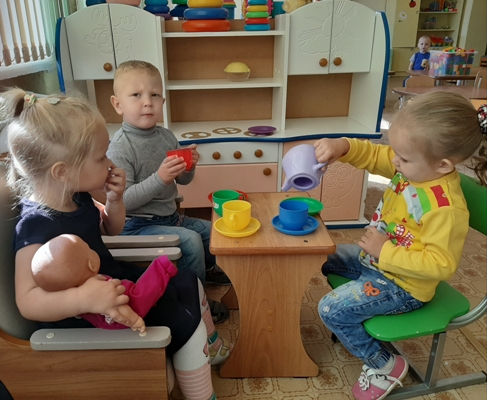     В  группе № 13 общеразвивающей направленности «Цыплята» набор начался с июля, прием детей проходил постепенно . В первые дни дети находились по два часа, затем время постепенно увеличивалось,  в зависимости от индивидуальных особенностей ребёнка. 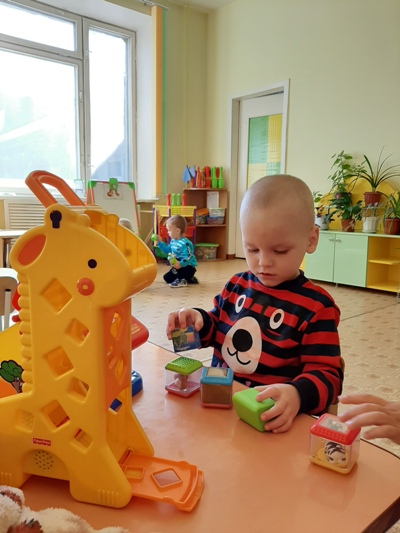 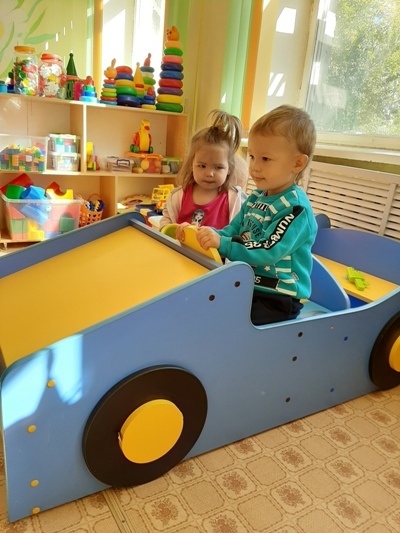 В группе создана предметно-пространственная развивающая среда  с учётом  возрастных и индивидуальных особенностей каждого ребёнка, что обеспечивает  в дальнейшем  комфортное  пребывание  детей в группе. У педагогов с родителями налажен тесный контакт.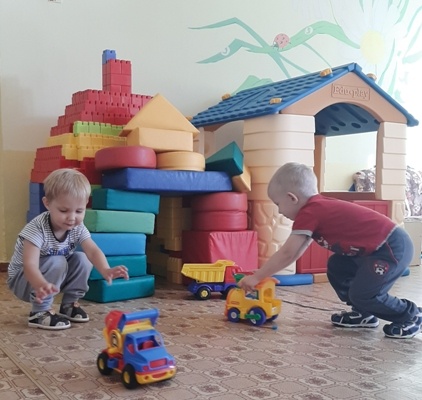 В ходе адаптационного периода с родителями проводились индивидуальные беседы, давались рекомендации. Подготовлена стендовая информация для родителей «Ваш ребенок идет в сад», «Адаптацию переживем вместе», «Кризис трех лет», «Что делать родителям, чтобы пережить кризис трех лет?» и д.р.. Проведено онлайн  родительская встреча  на тему «Адаптация ребёнка к условиям детского сада»Исходя из вышеизложенного, можно сделать следующие выводы: дети чувствуют себя раскованно, легко идут на контакты друг с другом, взрослыми, хорошо кушают, спят, легко расстаются с родителями – все это показатели успешной адаптации.